Корректировка программы на период обучения с применением дистанционных образовательных технологийна период с 13.04 по 19.04Ф.И.О. учителя: ______Пастушков Михаил Евгеньевич_______ biomp146@yandex.ru ______________________________________Учебный предмет: _____биология_________________Класс: ____10__А___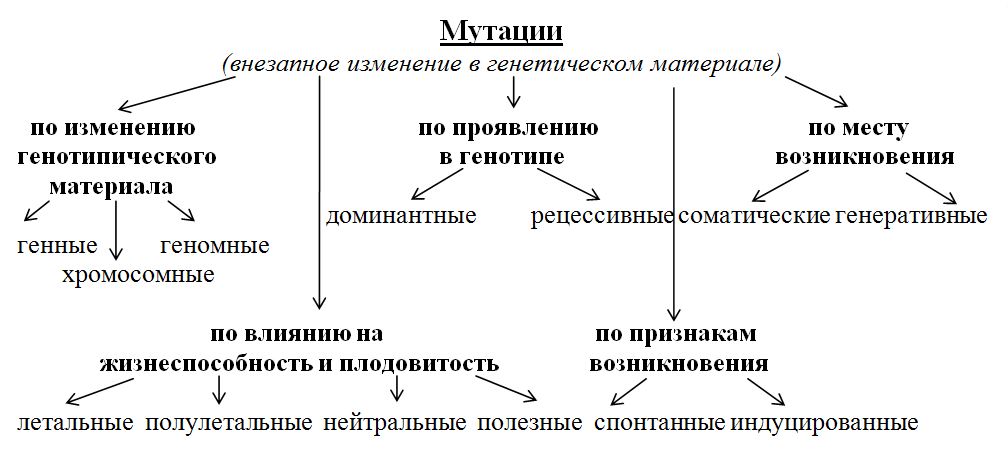 ДатаТема урокаФорма проведения урокаЗадания с указанием образовательного ресурсаФорма предоставления результатаДата, время предоставления результатаТекущая аттестация, оценивание17.04.2020Виды мутаций.Самостоятельная работа, конспектВидеоурокСхема в тетради, параграф 37Просмотр видеоурокаhttps://interneturok.ru/lesson/biology/10-klass/osnovy-genetiki/vidy-mutatsiy-genomnye-i-hromosomnye-mutatsiiПросмотр видеоурокаhttps://interneturok.ru/lesson/biology/10-klass/osnovy-genetiki/vidy-mutatsiy-gennye-mutatsiiчитать учебный материал под видео!Вопросы письменно:1. Где чаще всего встречаются геномные мутации?2.  Что такое полиплоидные организмы?Фотография ответов на вопросы на эл. почту учителяbiomp146@yandex.ru24.04.2020 до 21:00фронтальная18.04.2020Классификация мутаций по уровню возникновения.Схема под таблицей!Самостоятельная работа, конспектСтр.228 читатьВопросы письменно:1. Чем отличаются генеративные и соматические мутации.2.  Какие типы генных мутаций выделяют?Перенести схему «Мутации» в тетрадьФотография ответов на вопросы на эл. почту учителяbiomp146@yandex.ru25.04.2020 до 21:00фронтальная